Тема занятия: Дифференциация звуков [ т] - [д]Класс: 2.Диагноз: Нарушения чтения и письма, обусловленные ФФН.Цель: отработка навыков дифференциации звуков  [ т] - [д] .Задачи:Образовательные:уточнение представлений о звуках и буквах “Т” и “Д”;совершенствование умений и навыков дифференциациизвуков и букв “Т” и “Д” в слогах, словах, словосочетаниях и предложениях;обогащение словаря;Развивающие:Развитие фонематического восприятия, навыков звуко-буквенного анализа и синтеза;Развитие зрительного  и слухового внимания, логического мышления и памяти;Воспитательные:Формирование  самостоятельности на занятии; воспитание    самоконтроля за произносительной стороной речи;Планируемые результаты: ПредметныеНаучиться дифференцировать звуки [ т] - [д] в устной речи, соотносить буквы и звуки в письменной речи, уметь применять правила проверки звонких и глухих согласных на письме. Метапредметные (УУД)Коммуникативные: слушать и слышать учителя; оформлять свои мысли в устной и письменной речи с учетом своих учебных и жизненных речевых ситуаций; участвовать в диалоге; Регулятивные:Определять цель и план выполнения заданий под руководством учителя; Соотносить выполненное задание  с образцом, предложенным учителем. Использовать в своей деятельности символы;оценить свои задания по следующим параметрам: легко выполнять, возникли сложности при выполнении. Познавательные:Отвечать на простые  и сложные вопросы учителя, самим задавать вопросы; Сравнивать  и группировать предметы; находить закономерности; вспоминать необходимую информацию и применять ее на практике; делать самостоятельные   простые выводыЛичностныеФормирование  интереса (мотивации) к учению.Оборудование: компьютер,  презентация, карандаши, символы,  карточка  с д/з, светофор с буквами.Конспект урока:Этап урокаДеятельность учителяДеятельность учащихся1.Организаци-онный момент.Приветствие. Твои ушки на макушке.Глазки широко открытыСлушаешь, запоминаешь – Ни минуты не теряешь.Слушает стихотворение. Хлопаем в ладоши улыбаемся друг другу и желаем удачи.2.Сообщение темы и задач урока. На экране слайд №1.На экране написано слово: пло. ы.Вставь букву в слово. Что такое плоды; плоты?Как думаешь, какая буква подойдет?Какая тема урока? Для чего мы будем различать звуки и  буквы т –д.Мы будем учиться правильно произносить и различать по написанию слова с буквами т –д, находить звуки  [ т] - [д] в слогах, словах, предложениях.Вставляет буквы т или д.Объясняет слова. Придумывает предложение или словосочетание.Формулирует тему и задачи с помощью логопеда.3.Актуализа-ция знаний и умений.Дай характеристику звуку [ т], [д].Назови сходство звуков  [ т], [д].Назови различие звуков[ т], [д].Почему звук [д] звонкий? Почему звук [ т] глухой? Слайд № Предлагается выполнить задания: 1а2, 2ы1, 2е2, 2е1, 2и2, 1у1, 2ю2, 1у2.Прочитай слоги, заменив глухой звук цифрой 1, а звонкий цифрой 2. На экране появляется правильные слоги. (Логопед просить поставить «+», если задание выполнено без ошибок, знак «-» , если допущена ошибка.Сравнивает и  группирует по сходству и различию звуки [ т], [д]. Выполняет задание в тетради самостоятельно.  Прочитывает слоги и исправляет допущенные ошибки.4. Обобщение изученного материала  Слайд № Игра «Что кому нужно?»Какие предметы какой профессии подходят? (конверт, кирпич, краски, ,лейка, руль, нитки, аптечка, метла)Зашифруй слова – профессии. (почтальон, строитель, художник, садовник, водитель, портной, доктор, дворник)Слайд № В некоторых словах написание буквы не соответствует: монетка, след, томат, бородка, пароход, соседка. произношению. Что делать? Какой звук требует проверки?Дает полные ответы на вопросы, проверяя работу голосовых складок рукой.Самостоятельная работа в тетради. Исправляет допущенные ошибки. Оценивает себяВспоминает правило правописания. Показывает букву.Диктует правильное написание слов.Оценивает себя5.Самосто-ятельная работа. Проверка усвоения навыковЛогопед  предлагает проверить степень усвоения материала. Для этого выполняется задание, написанное на доске словосочетания: . о.янулся  .о с.ола;  о.о.винулся о.  о. .оски;  по. .ащил к .ивану С помощью знаков – символов  вставить пропущенную буквы т или д. Слайд №  Игра «Кирпичная стена»Рассыпались слов:  реки с коньками, покрыты, на лёд, льда, толстым, ребятишки, весело, бегут, слоем.  Составь предложения из слов.Сколько здесь предложений? Докажи.Составь первое предложение.Составь второе предложение.Выполняет самостоятельную работу.Вставляет знаки – символы и прочитывает получившиеся словосочетания.Оценивает себяОбъясняет почему два предложения. Составляет из слов предложения.5. РефлексияЛогопед предлагает ответить на вопрос: если было все понятно, то поставь в тетрадь зеленый квадрат. Если было трудно и непонятно, то нарисуй красный квадрат.Рисует в тетради квадрат5.Итог урока.Логопед  подводит итог урока. Чему научилась? Анализирует ответы и дает им оценку. Проводит краткий инструктаж по домашнему заданию. Отвечает на вопросы. Оценивает свою работу на занятии.6.Домашнеезадание.Работа по карточке: Ловит Федот носатого удода.Вставить буквы т или д в скороговорку.  Найти в словаре удод – это кто? Выучить скороговорку.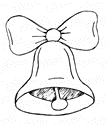 Рекис конькамипокрытына лёд.льда.толстымРебятишкивеселобегутслоем